CHRISTIAN EDUCATION HOUR Class:		                    Teachers:Nursery (ages 3-5)	Shanna Johnson, Crystal ShellenbergerPrimary 	Mary Beth Gibbons,                                                                                     Melissa Laws-PenroseMiddler) 	Jon Shellenberger Veronika Sukupova,                                                                                     Doris WeaverJunior High	Evie Shellenberger & Phil MiningerSenior High	Mary Mininger         Adult Class: We will be studying the book “Why Did Jesus Die and What Difference Does It Make.”Call to WorshipLeader:  	Oh God, today, this morning, we acknowledge ourselves as present, present to your awareness of us, present to your Love.People:  	We acknowledge you are always present to us, wherever we are, Thank you.Leader:  	In scripture, we see you always seeking us, always pursuing us, always longing to gather us into the way of your KingdomPeople:  	Thank you for your persistent pursuit, despite our wandering.Leader:  	From Death to Life, from Law to Spirit, you invite us into a Covenant with you, a Covenant that can be "written on our hearts".  (Jeremiah 31)All:          	We open our hearts to be written upon.PAOLI MENNONITE FELLOWSHIP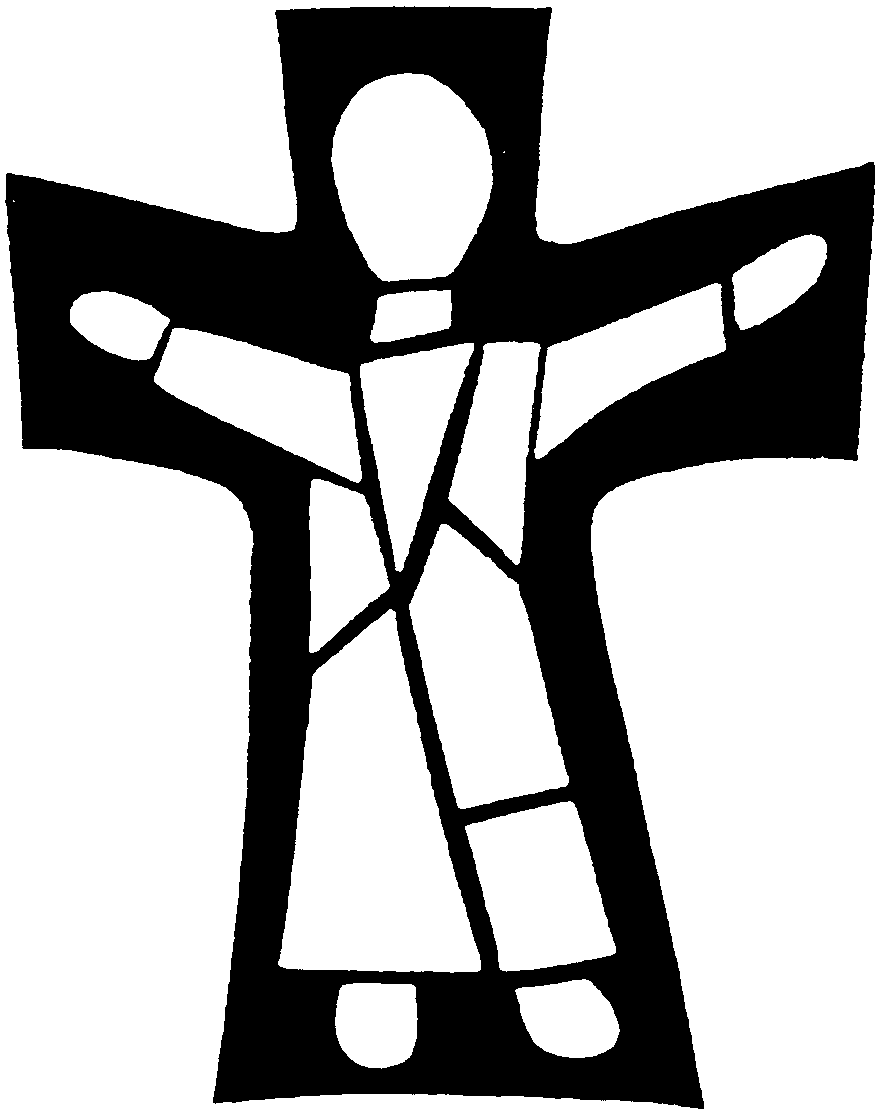 January 12 2020We welcome all personsto worship, study and fellowship with us as we continuallyseek to be faithful disciples of Jesus.Focus:   God calls us into Covenant relationship, with God and with each other.	(As we anticipate our Sunday evening Annual Covenant Service, January 26)	Gathering to Worship		Song: We are people of God’s peace – H 407		Welcome and Introductions	 	Call to worship and prayer (see back of bulletin) Singing Our Faith		Jesus, be the center – SS 31		Remember this – SS 43		Will you let me be your servant – H 307Celebrating Shalom: Ted Larrison	Opportunities for generosity -Special giving for January goes to Mennonite Disaster Service 	(MDS).  All $5, $1 and change in the offering, goes above our budgeted giving to the 		important work of our member conference!Hearing God’s Word	Children’s Time 		Scripture: Jerimiah 31: 31-34, II Corinthians 3: 4-6Meditation: What has been our experience of PMF's practice of its Covenant?		Response 	 Sharing joys & concerns/Prayers of the PeopleAnnouncements Sending:Before leaving please put all songbooks under your seat and be sure the tables areCleaned.  Thank you!PASTOR-ELDER TEAMDoris Weaver						723-2841Deb Giles						865-5480Stori Sullivan 						865-0445Phil Mininger						278-4741Crystal Shellenberger 					723-2035SHORT TERM COORDINATORS: Evie & Wally Shellenberger 	H: 723-3925, Cell: 812-653-9703CHURCH OFFICE			 Short term coordinator: Evie Shellenberger; Office hours – Tues.& Thur. 8am-12pmSecretary: Deb Giles; Office Hours – Wed. and Fri.  9:00 am – 12:00 noonPhone: (812) 723-2414; email:  mennos.paoli@gmail.comAddress:  2589 N. CR 100 W., Paoli, IN   47454OUR COVENANTIn covenanting together, we affirm that Jesus Christ is Lord.  We gratefully acknowledge him as our Lord and accept his teaching as the way to live.  We recognize the importance of:Regular Bible study, worship with others, and prayer as a vital part of our Christian life.Taking each other seriously, contributing our gifts and caring for one another in love to strengthen the Christian body.Living and sharing the Good News as Christ has taught us and as the Holy Spirit enables.TODAYAdult Ed.: We will continue studying the book “Why Did Jesus Die and What Difference Does It Make.”PMF Orientation at Shellenbergers. Lunch will be at 12:30 followed by orientation.Next SundayPMF Orientation at Doris Weaver and Wendell Lantz’s.  Lunch at 12:30 followed by orientation.  this WeekWed. Jan. 15, Small GroupsUp comingJan. 22, Large Group mtg.  Meal at 6:00 pm and meeting will start at 6:30 pm.  Jan. 26, Covenant Mark your calendar: Winter Retreat, Feb. 8-9, 2020ANNOUNCEMENTSThank you to those who participated in Soup and Sew last Wednesday.  We completed four comforters which are hanging in the foyer.  Four more comforter tops will be ready for knotting this Wednesday from 10 to 1.  Come and help knot a comforter and enjoy fellowship over a cup of soup.  Everyone is welcome.  If you can tie a knot you can help.  If you can't tie a knot someone will be there to teach you.  For those of you who aren't able to be there on Wednesday, there will be a comforter top ready in the junior high room.  Come any time and tie a few knots.  This can also be a good Small Group night if you are interested.  This project is a small way we can comfort God's people who are displaced from their homes.  It is time to update the PMF participant address list and info cards.  There is a form in your box to provide information. Please get form or changes to Deb Giles by Jan. 19.  Thank you.  Plans are on the way for Winter Retreat on Feb. 8-9. A Mystical Magical Soup Supper Is planned for Saturday evening.  We need volunteers to help make soup and bread.  If you are interested in helping, please let Deb Giles know.  PMF sent $7816.55 to Growing Hope Globally (formerly Foods Resource Bank) collected through donations from the PMF maple syrup project, summer penny power offering, and the Mullet wheat farm in Montana.  Half of the money will go to Mennonite Central Committee and the other half to where most needed.  Thanks for everyone's work and donations which will help low resource communities be self-supporting and have year-round food security.  See growinghopeglobally.org for more information.  Soon it will be maple syrup season!TODAY Jan 12, 2020 (worship at 9:30 am) TODAY Jan 12, 2020 (worship at 9:30 am) TODAY Jan 12, 2020 (worship at 9:30 am) TODAY Jan 12, 2020 (worship at 9:30 am) TODAY Jan 12, 2020 (worship at 9:30 am) TODAY Jan 12, 2020 (worship at 9:30 am) NEXT SUNDAY Jan 19, 2020 (worship at 9:30 am) NEXT SUNDAY Jan 19, 2020 (worship at 9:30 am) NEXT SUNDAY Jan 19, 2020 (worship at 9:30 am) NEXT SUNDAY Jan 19, 2020 (worship at 9:30 am) NEXT SUNDAY Jan 19, 2020 (worship at 9:30 am) NEXT SUNDAY Jan 19, 2020 (worship at 9:30 am) NEXT SUNDAY Jan 19, 2020 (worship at 9:30 am) Worship Leader:Worship Leader:Worship Leader:Worship Leader:Worship Leader:Phil MiningerWorship Leader:Worship Leader:Worship Leader:Worship Leader:Worship Leader:Crystal ShellenbergerMusic Leader:Music Leader:Music Leader:Music Leader:Keith GibbonsKeith GibbonsMusic Leader:Music Leader:Music Leader:Music Leader:Mary MiningerMary MiningerMeditation:Meditation:Meditation:Phil MiningerPhil MiningerPhil MiningerMeditation:Meditation:Meditation:Greeters:Greeters:Ted & Darlene LarrisonTed & Darlene LarrisonTed & Darlene LarrisonTed & Darlene LarrisonGreeters:Greeters:Jared & Melissa Laws-PenroseJared & Melissa Laws-PenroseJared & Melissa Laws-PenroseJared & Melissa Laws-PenroseNursery: Nursery: Sherry Schmidt/Curtis ThillSherry Schmidt/Curtis ThillSherry Schmidt/Curtis ThillSherry Schmidt/Curtis ThillNursery:Nursery:Parker Sullivan/Dessica AlbertsonParker Sullivan/Dessica AlbertsonParker Sullivan/Dessica AlbertsonParker Sullivan/Dessica AlbertsonA.V.:Espri Bender BeauregardEspri Bender BeauregardEspri Bender BeauregardEspri Bender BeauregardEspri Bender BeauregardA.V.:Aaron JohnsonAaron JohnsonAaron JohnsonAaron JohnsonAaron Johnson